SEMANA 05LEIS DE NEWTON E SUAS APLICAÇÕESBibliografia Ler as páginas 106 a 109 (Do início do capítulo até o final da seção 4.1) do Livro FÍSICA I do Sears & Zemansky.Ler as páginas 134 a 176 do livro Tópicos de Física Vol. 1 ( Procure ir lendo a teoria e compreendendo a resolução dos exercícios resolvidos. Vá fazendo os respectivos exercícios sugeridos abaixo, das seções, conforme você avança na leitura).Exercícios de FixaçãoLivro Tópicos de Física Vol 1:Pág. 137: 3 a 5.Pág. 141: 11 ao 15.Pág. 144: 23, 26, 27, 30 e 32Pág. 152: 47, 49, 51, 53, 55 e 57Pág. 158: 66, 67 e 68.Pág. 171: 89, 91, 92, 93, 94, 95, 96, 98, 108, 109, 110, 111, 113 e 115.Exercícios ComplementaresLivro Tópicos de Física Vol 1:Pág. 177: 117, 124, 128, 129, 131, 134, 135, 138, 141.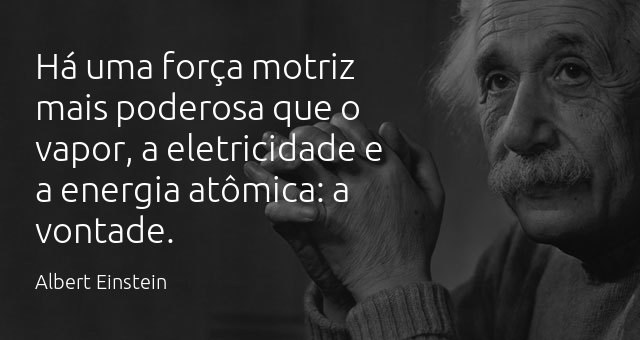 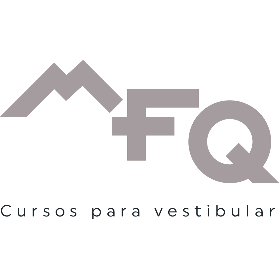 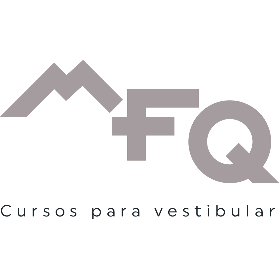 